考试报名二维码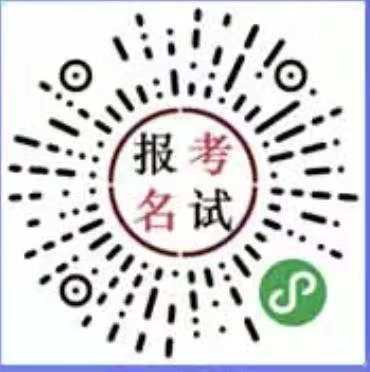 